Publicado en Madrid  el 21/09/2022 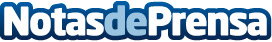 MABOsalud explica por qué es importante suplementarse con melatonina La melatonina es una de las hormonas que el cuerpo necesita para funcionar con normalidad. Su función principal y más conocida es la de regular el ciclo del sueño; aunque tiene otras bondades. El organismo segrega melatonina, pero no en la cantidad suficiente. Es importante suplementarse. MABOSALUD, la línea de complementos alimenticios y cosmética de MABOFARMA,  explica por qué es importante tomar diariamente melatonina y presenta una forma apetitosa, divertida y natural de hacerlo, en formato gummieDatos de contacto:MABOsalud 690302811Nota de prensa publicada en: https://www.notasdeprensa.es/mabosalud-explica-por-que-es-importante Categorias: Medicina Nutrición Industria Farmacéutica Consumo Bienestar http://www.notasdeprensa.es